Meldeblatt für SM-Turniere  Vorgehen:   Der Veranstalter spricht mit dem BBS-Turnier-Koordinator/Sportchef die Termine ab. Wenn  möglich im November des Vorjahres, um Terminkollisionen zu vermeiden.   Turniere, die für die Schweizermeisterschaft zählen, müssen mind. 2 Monate vorher dem  BBS-Vorstand gemeldet werden   Turniere welche zur SM zählen, müssen sich an das gültige BBS Reglement halten. Das  heisst, dass dabei auch die gültigen Regeln/Turnierbahn ihaa.info beachtet werden müssen. Als Hilfestellung und damit ihr nichts vergesst, findet ihr unten eine Skizze der Turnierbahn  mit der Bitte, diese mit euren Massen zu ergänzen. Ort der Jury, Zuschauer, Rückweg,  geplante Bahnbreiten usw.  Turniere, die mit IHAA-Regeln geritten werden und das IHAA Logo benutzen, müssen  ebenfalls 2 Monate vorher dem Vorstand gemeldet werden.   Turniere, die für den wGP zählen, müssen umgehend dem Vorstand gemeldet  werden. Die IHAA-Vertreterin der Schweiz, wird das Turnier dann zur Genehmigung der IHAA melden.  Nach Genehmigung durch die IHAA, wird das Turnier auf der BBS  Homepage publiziert und in unseren Kalender aufgenommen. Auf Wunsch des  Veranstalters wird es auch in den IHAA-Kalender aufgenommen, dies muss von der IHAA Vertreterin angemeldet werden.    Ein/Auslauf 25 Meter 90 Meter Ein/Auslauf 25 Meter 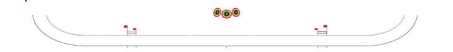 Skizze mit dem Meldeblatt bitte ausfüllen und senden an: samuel_gugolz@hotmail.com Meldeblatt für BBS Turniere  Name der Veranstaltung
DatumAdresseName Tel Mail OrganisatorAnzahl Teilnehmer möglich:Anzahl Pferdeboxen/Paddocks möglich:Disziplinen:Tower 90 Track Raid 233 Track     Hunt Track Einsteiger Gruppe Schritt / Trab eingeplantAlle SM Turniere müssen vorgängig bei der Ihaa gemeldet werden.
Der Veranstalter hat das Turnier der IHAA schon gemeldet.Der Veranstalter bittet den Vorstand die Anmeldung vorzunehmen.Name und Level des Hauptrichters:Datum der Einreichnung:Skizze mit dem Meldeblatt bitte ausfüllen und senden an: samuel_gugolz@hotmail.com  